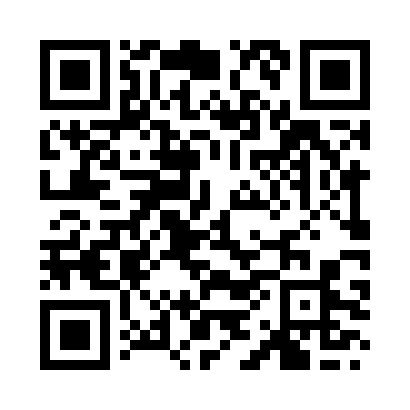 Prayer times for Ratlam, Madhya Pradesh, IndiaWed 1 May 2024 - Fri 31 May 2024High Latitude Method: One Seventh RulePrayer Calculation Method: University of Islamic SciencesAsar Calculation Method: HanafiPrayer times provided by https://www.salahtimes.comDateDayFajrSunriseDhuhrAsrMaghribIsha1Wed4:365:5612:275:026:588:182Thu4:355:5612:275:026:588:193Fri4:345:5512:275:036:598:194Sat4:335:5412:265:036:598:205Sun4:325:5412:265:037:008:216Mon4:325:5312:265:037:008:217Tue4:315:5212:265:037:008:228Wed4:305:5212:265:037:018:239Thu4:295:5112:265:037:018:2310Fri4:295:5112:265:037:028:2411Sat4:285:5012:265:037:028:2512Sun4:275:5012:265:037:038:2513Mon4:265:4912:265:047:038:2614Tue4:265:4912:265:047:048:2715Wed4:255:4812:265:047:048:2716Thu4:255:4812:265:047:058:2817Fri4:245:4712:265:047:058:2918Sat4:235:4712:265:047:068:2919Sun4:235:4712:265:047:068:3020Mon4:225:4612:265:047:078:3121Tue4:225:4612:265:057:078:3122Wed4:215:4612:265:057:088:3223Thu4:215:4512:275:057:088:3324Fri4:205:4512:275:057:088:3325Sat4:205:4512:275:057:098:3426Sun4:195:4412:275:057:098:3527Mon4:195:4412:275:067:108:3528Tue4:195:4412:275:067:108:3629Wed4:185:4412:275:067:118:3630Thu4:185:4412:275:067:118:3731Fri4:185:4312:275:067:128:38